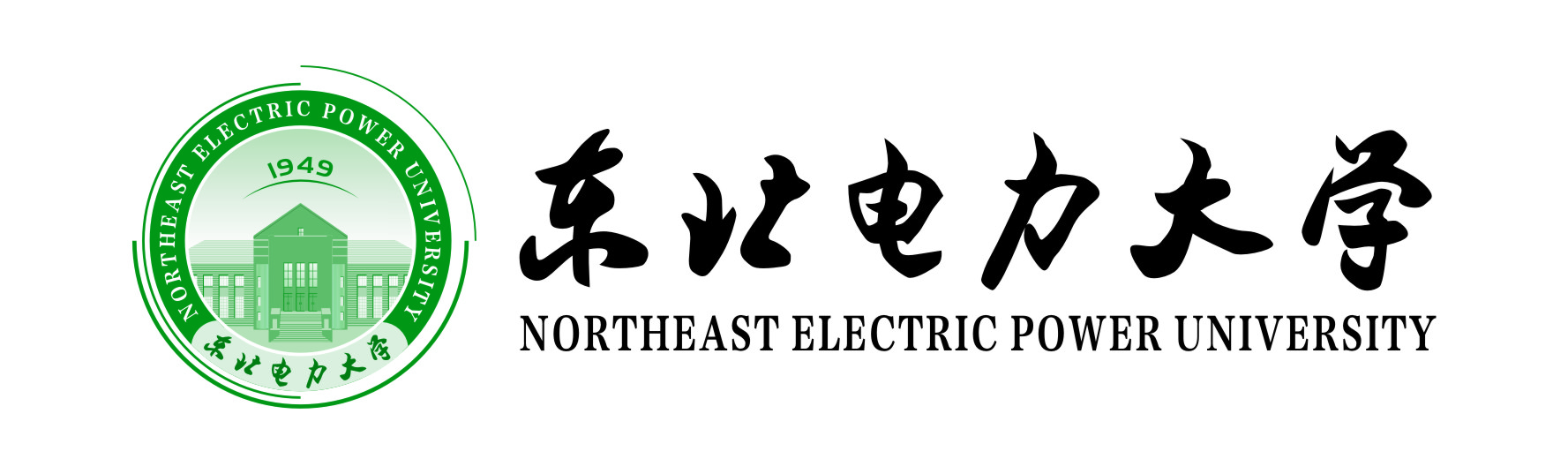 东北电力大学党建和思想政治教育专项研究课题研究报告项目名称：（三号宋体）立项时间：2017年12月项目负责人：（三号宋体）所在单位：（指项目负责人所在单位，如党委宣传部）1.研究报告第2页文字内容：2.研究报告第3页起为“成果摘要”。至少1500字。内容高度综合提炼，不是提纲目录，不是研究过程工作描述。3.研究报告第4页起为正文部分，围绕四个方面撰写：（1）问题的提出（简述）（2）研究过程：理论研究和实践研究（3）主要做法及成果（一定有解决问题的办法，严谨网上下载）（4）对实际工作的价值和意义4.研究报告标清页码，页码底端居中，格式：-1-。研究报告字数不少于1.5万字；标题：宋体二号加粗，一级标题：黑体三号，二级标题17号楷体_2312，正文：17号仿宋_国标2312，行间距：28.8磅。课题组分工名单；课题负责人：ＸＸＸ课题组成员：ＸＸＸ、ＸＸＸ、．．．．．．执笔人：ＸＸＸ